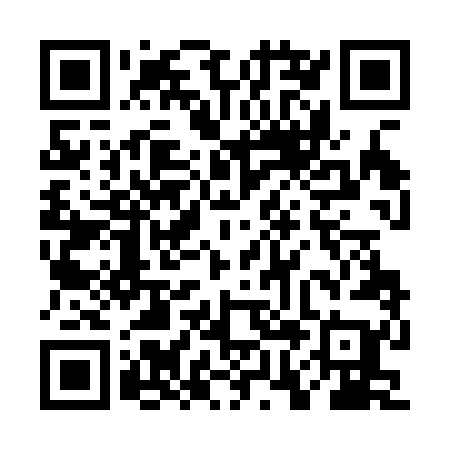 Ramadan times for Werkowo, PolandMon 11 Mar 2024 - Wed 10 Apr 2024High Latitude Method: Angle Based RulePrayer Calculation Method: Muslim World LeagueAsar Calculation Method: HanafiPrayer times provided by https://www.salahtimes.comDateDayFajrSuhurSunriseDhuhrAsrIftarMaghribIsha11Mon4:184:186:1412:003:515:485:487:3712Tue4:164:166:1112:003:535:505:507:3913Wed4:134:136:0912:003:545:525:527:4114Thu4:114:116:0712:003:565:545:547:4315Fri4:084:086:0411:593:575:565:567:4516Sat4:064:066:0211:593:595:575:577:4717Sun4:034:035:5911:594:005:595:597:4918Mon4:004:005:5711:584:026:016:017:5119Tue3:583:585:5511:584:036:036:037:5320Wed3:553:555:5211:584:046:056:057:5521Thu3:523:525:5011:584:066:066:067:5722Fri3:493:495:4811:574:076:086:087:5923Sat3:473:475:4511:574:096:106:108:0124Sun3:443:445:4311:574:106:126:128:0325Mon3:413:415:4011:564:116:136:138:0626Tue3:383:385:3811:564:136:156:158:0827Wed3:353:355:3611:564:146:176:178:1028Thu3:323:325:3311:564:166:196:198:1229Fri3:293:295:3111:554:176:216:218:1530Sat3:273:275:2911:554:186:226:228:1731Sun4:244:246:2612:555:197:247:249:191Mon4:214:216:2412:545:217:267:269:212Tue4:184:186:2112:545:227:287:289:243Wed4:154:156:1912:545:237:297:299:264Thu4:124:126:1712:535:257:317:319:295Fri4:084:086:1412:535:267:337:339:316Sat4:054:056:1212:535:277:357:359:337Sun4:024:026:1012:535:287:367:369:368Mon3:593:596:0712:525:307:387:389:389Tue3:563:566:0512:525:317:407:409:4110Wed3:533:536:0312:525:327:427:429:44